О внесении изменений в План деятельности Енисейского управления Федеральной службы по надзору в сфере связи, информационных технологий и массовых коммуникаций на 2021 годВ соответствии с указаниями центрального аппарата Роскомнадзора от 20.11.2020 №08-67712 «О планировании мероприятий СН по мониторингу мобильных приложений»  приказываю:1. Изложить п. 4 раздела I.I Плана деятельности Енисейского управления Федеральной службы по надзору в сфере связи, информационных технологий и массовых коммуникаций на 2021 год, утвержденного приказом руководителя Енисейского управления Федеральной службы по надзору в сфере связи, информационных технологий и массовых коммуникаций  от 20.11.2020 №453 (далее - План деятельности) в редакции согласно приложению к настоящему приказу.2. Отделу организационной, правовой работы и кадров в течение 3-х дней внести необходимые изменения в соответствующие разделы Плана деятельности, размещенного на Интернет-странице Управления официального сайта Роскомнадзора в сети Интернет: 24.rkn.gov.ru.3. Контроль за исполнением настоящего приказа оставляю за собой.Руководитель Управления	            Н.А. БурдюковаПриложение к приказу Енисейского управления Роскомнадзораот 26.11.2020 № 4604. Организация и проведение мероприятий по контролю без взаимодействия с юридическими лицами, индивидуальными предпринимателями при осуществлении контроля за соблюдением обязательных требований в сфере защиты прав субъектов персональных данныхЗапланировано мероприятий систематического наблюдения на 2021 год: 104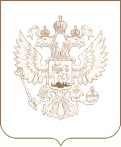 РОСКОМНАДЗОРЕНИСЕЙСКОЕ УПРАВЛЕНИЕ ФЕДЕРАЛЬНОЙ СЛУЖБЫ ПО НАДЗОРУ В СФЕРЕ СВЯЗИ, ИНФОРМАЦИОННЫХ ТЕХНОЛОГИЙ И МАССОВЫХ КОММУНИКАЦИЙПРИКАЗ____26.11.2020______                                                                                                    № _________460__________Красноярск№ п/п мероприятияНаправление контроляКатегория оператораПериод проведения мероприятия по контролюПериод проведения мероприятия по контролю№ п/п мероприятияНаправление контроляКатегория оператораначалоокончание123451мероприятия СН в сети Интернетмногофункциональные центры предоставления государственных и муниципальных услуг11.01.202129.01.20212мероприятия СН в сети Интернеторганизации в сфере ЖКХ11.01.202129.01.20213мероприятия СН в сети Интернетоператоры связи11.01.202129.01.20214мероприятия СН в сети Интернетколлекторские агентства11.01.202129.01.20215мероприятия СН по мониторингу мобильных приложений11.01.202129.01.20216мероприятия СН по мониторингу мобильных приложений11.01.202129.01.20217мероприятия СН по мониторингу мобильных приложений11.01.202129.01.20218мероприятия СН по мониторингу мобильных приложений11.01.202129.01.20219мероприятия СН в местах розничной торговли в целях выявления фактов незаконной реализации на физических носителях баз данных, содержащих ПД граждан РФ01.02.202126.02.202110мероприятия СН в сети Интернетстраховые компании01.02.202126.02.202111мероприятия СН в сети Интернетучреждения здравоохранения01.02.202126.02.202112мероприятия СН в сети Интернетфинансово-кредитные организации01.02.202126.02.202113мероприятия СН в сети Интернетгосударственные и муниципальные органы01.02.202126.02.202114мероприятия СН по мониторингу мобильных приложений01.02.202126.02.202115мероприятия СН по мониторингу мобильных приложений01.02.202126.02.202116мероприятия СН по мониторингу мобильных приложений01.02.202126.02.202117мероприятия СН по мониторингу мобильных приложений01.02.202126.02.202118мероприятия СН в сети Интернетучреждения высшего, среднего, начального и общего образования01.03.202131.03.202119мероприятия СН в местах розничной торговли в целях выявления фактов незаконной реализации на физических носителях баз данных, содержащих ПД граждан РФ01.03.202131.03.202120мероприятия СН в сети Интернетгосударственные и муниципальные органы01.03.202131.03.202121мероприятия СН в сети Интернеторганизации, оказывающие услуги продажи товаров дистанционным способом01.03.202131.03.202122мероприятия СН в сети Интернеторганизации в сфере ЖКХ01.03.202131.03.202123мероприятия СН по мониторингу мобильных приложений01.03.202131.03.202124мероприятия СН по мониторингу мобильных приложений01.03.202131.03.202125мероприятия СН по мониторингу мобильных приложений01.03.202131.03.202126мероприятия СН по мониторингу мобильных приложений01.03.202131.03.202127мероприятия СН в сети Интернетмногофункциональные центры предоставления государственных и муниципальных услуг05.04.202130.04.202128мероприятия СН в сети Интернетколлекторские агентства05.04.202130.04.202129мероприятия СН в сети Интернетоператоры связи05.04.202130.04.202130мероприятия СН в местах розничной торговли в целях выявления фактов незаконной реализации на физических носителях баз данных, содержащих ПД граждан РФ05.04.202130.04.202131мероприятия СН в сети Интернетгосударственные и муниципальные органы05.04.202130.04.202132мероприятия СН по мониторингу мобильных приложений05.04.202130.04.202133мероприятия СН по мониторингу мобильных приложений05.04.202130.04.202134мероприятия СН по мониторингу мобильных приложений05.04.202130.04.202135мероприятия СН по мониторингу мобильных приложений05.04.202130.04.202136мероприятия СН в сети Интернетучреждения высшего, среднего, начального и общего образования05.05.202131.05.202137мероприятия СН в сети Интернеторганизации в сфере ЖКХ05.05.202131.05.202138мероприятия СН в сети Интернетучреждения здравоохранения05.05.202131.05.202139мероприятия СН в сети Интернетфинансово-кредитные организации05.05.202131.05.202140мероприятия СН по мониторингу мобильных приложений05.05.202131.05.202141мероприятия СН по мониторингу мобильных приложений05.05.202131.05.202142мероприятия СН по мониторингу мобильных приложений05.05.202131.05.202143мероприятия СН по мониторингу мобильных приложений05.05.202131.05.202144мероприятия СН в сети Интернетстраховые компании07.06.202130.06.202145мероприятия СН в местах розничной торговли в целях выявления фактов незаконной реализации на физических носителях баз данных, содержащих ПД граждан РФ07.06.202130.06.202146мероприятия СН в сети Интернетгосударственные и муниципальные органы07.06.202130.06.202147мероприятия СН в сети Интернеторганизации, оказывающие услуги продажи товаров дистанционным способом07.06.202130.06.202148мероприятия СН в сети Интернетучреждения высшего, среднего, начального и общего образования07.06.202130.06.202149мероприятия СН по мониторингу мобильных приложений07.06.202130.06.202150мероприятия СН по мониторингу мобильных приложений07.06.202130.06.202151мероприятия СН по мониторингу мобильных приложений07.06.202130.06.202152мероприятия СН по мониторингу мобильных приложений07.06.202130.06.202153мероприятия СН в сети Интернетмногофункциональные центры предоставления государственных и муниципальных услуг05.07.202130.07.202154мероприятия СН в местах розничной торговли в целях выявления фактов незаконной реализации на физических носителях баз данных, содержащих ПД граждан РФ05.07.202130.07.202155мероприятия СН в сети Интернетучреждения высшего, среднего, начального и общего образования05.07.202130.07.202156мероприятия СН в сети Интернетучреждения здравоохранения05.07.202130.07.202157мероприятия СН в сети Интернетфинансово-кредитные организации05.07.202130.07.202158мероприятия СН по мониторингу мобильных приложений05.07.202130.07.202159мероприятия СН по мониторингу мобильных приложений05.07.202130.07.202160мероприятия СН по мониторингу мобильных приложений05.07.202130.07.202161мероприятия СН по мониторингу мобильных приложений05.07.202130.07.202162мероприятия СН в сети Интернетоператоры связи09.08.202131.08.202163мероприятия СН в сети Интернеторганизации в сфере ЖКХ09.08.202131.08.202164мероприятия СН в сети Интернеторганизации, оказывающие услуги продажи товаров дистанционным способом09.08.202131.08.202165мероприятия СН в сети Интернетгосударственные и муниципальные органы09.08.202131.08.202166мероприятия СН по мониторингу мобильных приложений09.08.202131.08.202167мероприятия СН по мониторингу мобильных приложений09.08.202131.08.202168мероприятия СН по мониторингу мобильных приложений09.08.202131.08.202169мероприятия СН по мониторингу мобильных приложений09.08.202131.08.202170мероприятия СН в местах розничной торговли в целях выявления фактов незаконной реализации на физических носителях баз данных, содержащих ПД граждан РФ06.09.202130.09.202171мероприятия СН в сети Интернетфинансово-кредитные организации06.09.202130.09.202172мероприятия СН в сети Интернетколлекторские агентства06.09.202130.09.202173мероприятия СН в сети Интернетстраховые компании06.09.202130.09.202174мероприятия СН в сети Интернетучреждения здравоохранения06.09.202130.09.202175мероприятия СН по мониторингу мобильных приложений06.09.202130.09.202176мероприятия СН по мониторингу мобильных приложений06.09.202130.09.202177мероприятия СН по мониторингу мобильных приложений06.09.202130.09.202178мероприятия СН по мониторингу мобильных приложений06.09.202130.09.202179мероприятия СН в сети Интернетоператоры связи04.10.202129.10.202180мероприятия СН в местах розничной торговли в целях выявления фактов незаконной реализации на физических носителях баз данных, содержащих ПД граждан РФ04.10.202129.10.202181мероприятия СН в сети Интернеторганизации в сфере ЖКХ04.10.202129.10.202182мероприятия СН в сети Интернетучреждения здравоохранения04.10.202129.10.202183мероприятия СН в сети Интернетучреждения высшего, среднего, начального и общего образования04.10.202129.10.202184мероприятия СН по мониторингу мобильных приложений04.10.202129.10.202185мероприятия СН по мониторингу мобильных приложений04.10.202129.10.202186мероприятия СН по мониторингу мобильных приложений04.10.202129.10.202187мероприятия СН по мониторингу мобильных приложений04.10.202129.10.202188мероприятия СН в местах розничной торговли в целях выявления фактов незаконной реализации на физических носителях баз данных, содержащих ПД граждан РФ08.11.202130.11.202189мероприятия СН в сети Интернетмногофункциональные центры предоставления государственных и муниципальных услуг08.11.202130.11.202190мероприятия СН в сети Интернетгосударственные и муниципальные органы08.11.202130.11.202191мероприятия СН в сети Интернеторганизации, оказывающие услуги продажи товаров дистанционным способом08.11.202130.11.202192мероприятия СН в сети Интернетучреждения высшего, среднего, начального и общего образования08.11.202130.11.202193мероприятия СН по мониторингу мобильных приложений08.11.202130.11.202194мероприятия СН по мониторингу мобильных приложений08.11.202130.11.202195мероприятия СН по мониторингу мобильных приложений08.11.202130.11.202196мероприятия СН по мониторингу мобильных приложений08.11.202130.11.202197мероприятия СН в сети Интернетучреждения высшего, среднего, начального и общего образования06.12.202124.12.202198мероприятия СН в сети Интернетстраховые компании06.12.202124.12.202199мероприятия СН в сети Интернетколлекторские агентства06.12.202124.12.2021100мероприятия СН в сети Интернетфинансово-кредитные организации06.12.202124.12.2021101мероприятия СН по мониторингу мобильных приложений06.12.202124.12.2021102мероприятия СН по мониторингу мобильных приложений06.12.202124.12.2021103мероприятия СН по мониторингу мобильных приложений06.12.202124.12.2021104мероприятия СН по мониторингу мобильных приложений06.12.202124.12.2021